РЕКОМЕНДАЦІЙНИЙ СПИСОК ЛІТЕРАТУРИ на ТЕМУ: «психологія» та «психологія відносин»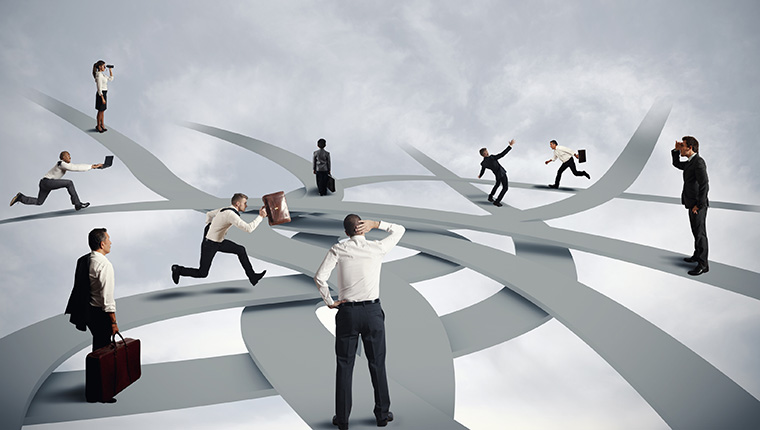 БІБЛІОТЕКА ЧЕРКАСЬКОГО ДЕРЖАВНОГО ТЕХНОЛОГІЧНОГО УНІВЕРСИТЕТУ2017 РІК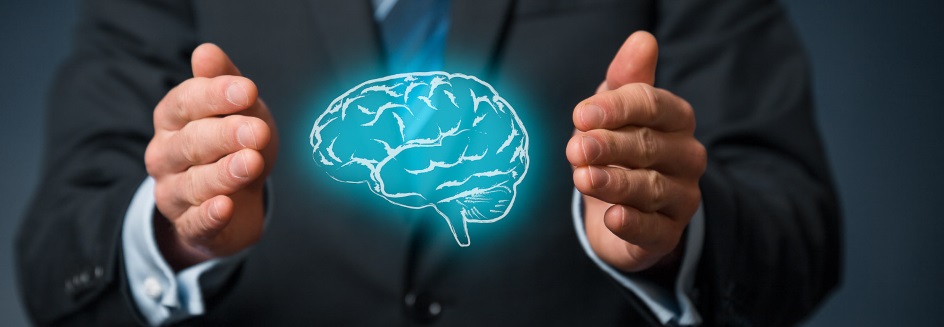 Андрос, Євген Відділ філософської антропології: філософське знання як форма самовизначення людини у світі/Євген Андрос // Філософська думка : український науково-теоретичний часопис. - 2016. - № 6 - С. 20 – 27Береза, Надія Судова психологія як складова системи юридичної психології/Надія Береза // Актуальні проблеми правознавства. - 2016. - № 1 - С. 162 - 166Богуш, В. М. Інформаційна безпека держави : Навч. посібник/В. М. Богуш, О. К. Юдін - 432с. Боклогова А. А. НЛП - технологии в системном анализе. Решение проблем/А. А. Боклогова, Е. В. Шарапова, Ю. Г. Лега та ін. // Збірник наукових праць Черкаського державного технологічного університету : Серія: Економічні науки. - Збірник наукових праць Черкаського інженерно-технологічного інституту : Серія: Економічні науки. - Випуск 2 - С. 84 – 87Болтивец , Сергей Целожизненная теория гипноза Евгера Глывы/Сергей Болтивец // Психологія і суспільство : український теоретико-методологіяний соціогуманітарний журнал. - 2016. - № 1 - С. 6 - 16 Болтівець, Сергій Психіка, вивірена вчинком/Сергій Болтівець // Психологія і суспільство : український теоретико-методологіяний соціогуманітарний журнал. - 2016. - № 2 - С. 98 – 105Бондаревська, І. О. Психологічний аналіз соціального капіталу в спільнотах іммігрантів та біженців/І. О. Бондаревська // Педагогіка і психологія. Вісник академії педагогічних наук України. - 2016. - № 2 - С. 71 - 77 Буян, Иван Рабочая сила, труд, рабочее место, производство - фундаментальные факторы удовлетворения нужд человека/Иван Буян // Психологія і суспільство : український теоретико-методологіяний соціогуманітарний журнал. - 2016. - № 1 - С. 48 - 64 Буян, Іван Суспільство - соціальний чинник задоволення нужд людини/Іван Буян // Психологія і суспільство : український теоретико-методологіяний соціогуманітарний журнал. - 2016. - № 2 - С. 105 – 123Влазнєва, Броніслава Мистецтво старіти - це бути опорою для наступних поколінь/Броніслава Влазнєва // Здоров'я і довголіття. - 2016. - № 31 - С. 6 Войціх, Інна Критерії та показники сформованості емоційної компетентності майбутніх психологів/Інна Войціх // Вища школа : науково-практичне видання. - 2016. - № 6 - С. 89 – 97Гогіташвілі, Г. Г. Системи управління охороною праці : Навчальний посібник для студ. вузів -  320с.Донець, О. М. Застосування сучасних методів мотивації персоналу до українського менталітету/О. М. Донець, В. М. Власенко // Збірник наукових праць Черкаського державного технологічного університету : Серія: Економічні науки. - Випуск 31 : у 2-х частинах. - Ч. І - С.56 - 62 Иванова, Яна Сущность пассионарности как свойство личности // Психологія і суспільство : український теоретико-методологіяний соціогуманітарний журнал. - 2016. - № 3 - С. 115 - 122Имеридзе, Максим Сущностно - функциональній анализ масс - медиа/Максим Имеридзе // Психологія і суспільство : український теоретико-методологіяний соціогуманітарний журнал. - 2016. - № 1 - С. 109 - 114 Іламі, Ясна Пост сучасні соціальні конфлікти: спроби концептуалізації/Ясна Іламі // Філософська думка : український науково-теоретичний часопис. - 2016. - № 4 - С. 104 - 118 Ільченко, Н. В. Терористична загроза знову нагадала про себе/Н. В. Ільченко // Безпека життєдіяльності : Всеукраїнський науково-популярний журнал. - 2016. - № 10 - С. 29 - 30 Карпенко, Зіновія Аксіометрика вчинку: модус самотворення/Зіновія Карпенко // Психологія і суспільство : український теоретико-методологіяний соціогуманітарний журнал. - 2016. - № 2 - С. 90 - 98 Кириленко, Таїса Володимир Роменець про зміст переживань у процесі самопізнання особистості/Таїса Кириленко // Психологія і суспільство : український теоретико-методологіяний соціогуманітарний журнал. - 2016. - № 2 - С. 84 - 90Кутішенко, В. П. Вікова та педагогічна психологія (курс лекцій) : навчальний посібник для студ. вищ. навч. закл./В. П. Кутішенко - Київ : Центр навчальної літератури,2005. - 126 с. Михайлюта С. Л. Психологія управління проектами : посібник для самостійної роботи студентів спеціальності 8.18010013 "Управління проектами" усіх форм навчання/авт.-уклад.: С. Л. Михайлюта, О. М. Донець, О. М. Шор ; М-во освіти і науки, молоді та спорту України, Черкас. держ. технол. ун-т - Черкаси : ЧДТУ,2012. - 100 с. Мощук, Андрій Правила поведінки під час терористичного акту і масових заворушень/Андрій Мощук // Безпека життєдіяльності : Всеукраїнський науково-популярний журнал. - 2016. - № 10 - С. 30 Мясоед, Петр Психологическое познание как предмет исторического метатеретического анализа/Петр Мясоед // Психологія і суспільство : український теоретико-методологіяний соціогуманітарний журнал. - 2016. - № 1 - С. 64 – 91Надвиничная , Татьяна Модели и схемы профилактической работы психологической службы университета/Татьяна Надвиничная // Психологія і суспільство : український теоретико-методологіяний соціогуманітарний журнал. - 2016. - № 1 - С. 114 - 134 Нетребенко, Алевтина Як вижити в полоні?/Алевтина Нетребенко // Безпека життєдіяльності : Всеукраїнський науково-популярний журнал. - 2016. - № 10 - С. 28 - 29 Панок, В. Г. Механізм саморозвитку особистості з точки зору прикладної психології/В. Г. Панок // Педагогіка і психологія. Вісник академії педагогічних наук України. - 2016. - № 3 - С. 16 - 26 Панок, Виталий Теоретическое обоснование прикладной психологии/Виталий Панок // Психологія і суспільство : український теоретико-методологіяний соціогуманітарний журнал. - 2016. - № 1 - С. 91 - 109Практикум по деловому английскому языку : учебно-методическая разработка/сост. Е. В. Гринько ; - К. : МАУП,2000. - 264 с. Сепетий, Дмитро Психофізичний дуалізм Декарта у сучасній ретроспективі/Дмитро Сепетий // Філософська думка : український науково-теоретичний часопис. - 2016. - № 3 - С. 64 – 73Старовойтенко, Н. В. Психолого-педагогічна підготовка майбутніх управлінців до роботи з персоналом: тренінгові методики групового вирішення проблем/Н. В. Старовойтенко // Збірник наукових праць Черкаського державного технологічного університету : Серія: Економічні науки. - Випуск 16 - С. 235 - 238Стефановская, Станислава Адаптация персонала в ресторане: как приготовить сотрудника к работе?/Станислава Стефановская // Рестораторъ : производственно-практический журнал профессионалов ресторанного бизнеса. - 2016. - № 11 - С. 34 - 45 Титаренко, Т. М. Стратегічні напрями особистісного життєконструктування/Т. М. Титаренко // Педагогіка і психологія. Вісник академії педагогічних наук України. - 2016. - № 2 - С. 57 – 64Шарапова Е. В. НЛП - технологии в системном анализе/Е. В. Шарапова, А. А. Боклогова, Ю. Г. Лега та ін. // Збірник наукових праць Черкаського державного технологічного університету : Серія: Економічні науки. - Збірник наукових праць Черкаського інженерно-технологічного інституту : Серія: Економічні науки. - Випуск 1 - С. 83 - 86 